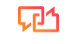 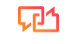 Uscătoare de Textile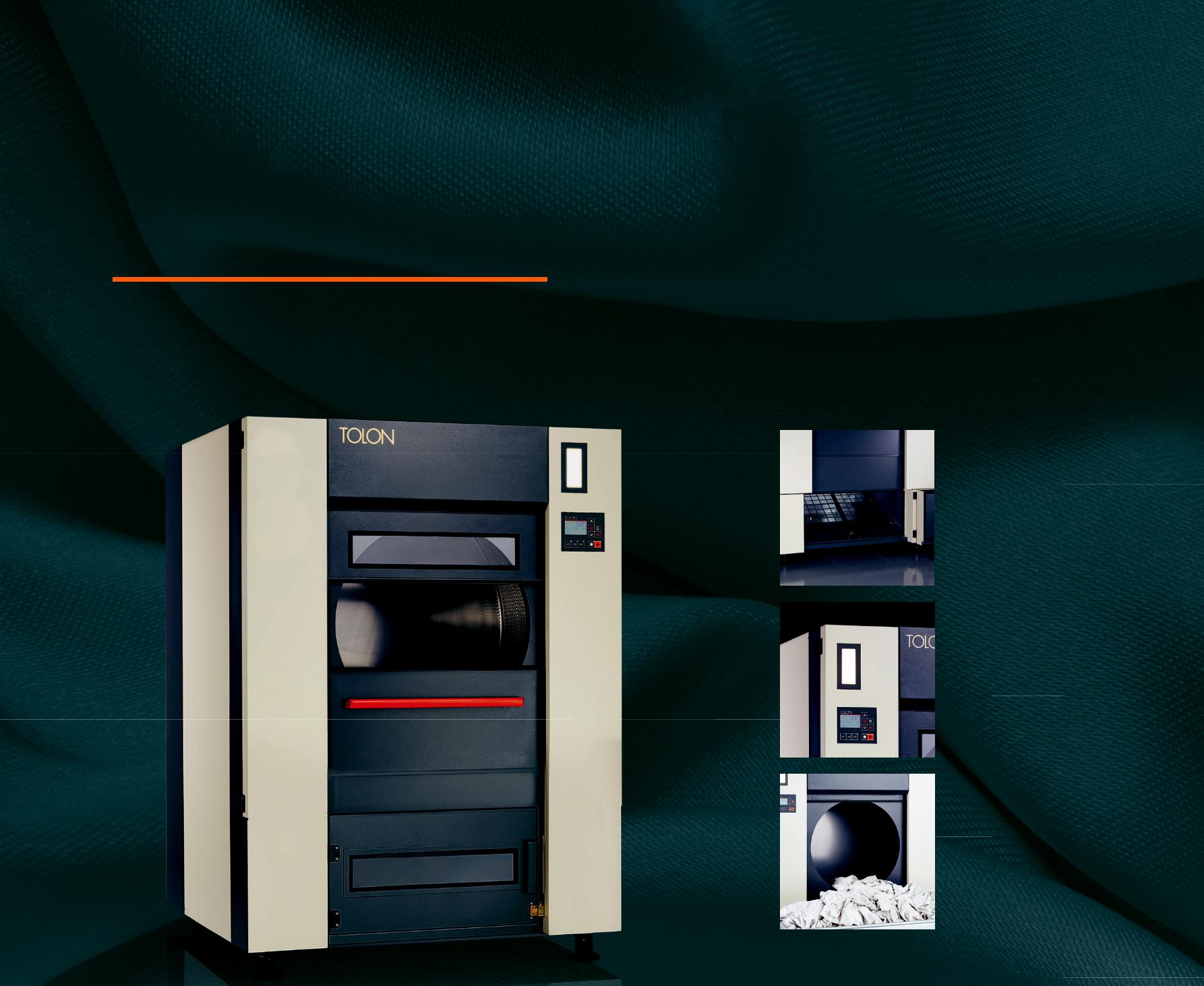 TTD 20 · 40 · 60 · 110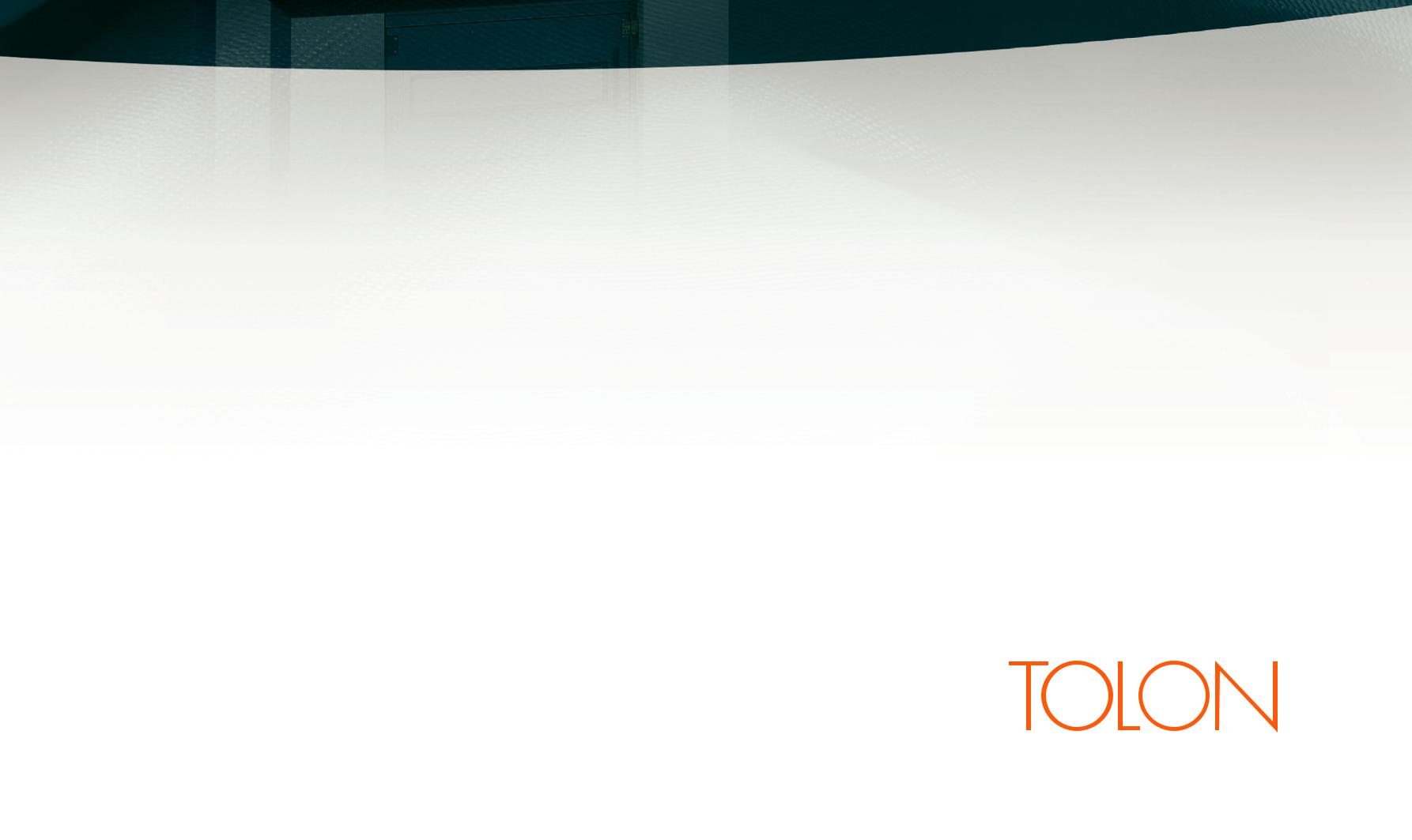 · Clapeta de admisie a aerului proaspat pentru racire la abur TTD 110· Acționare cu invertor standardUSCĂTOARE TTDTTD 20 · 40 · 60 · 110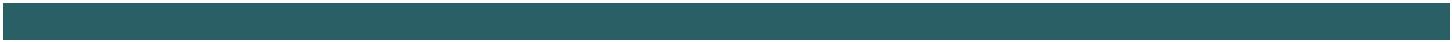 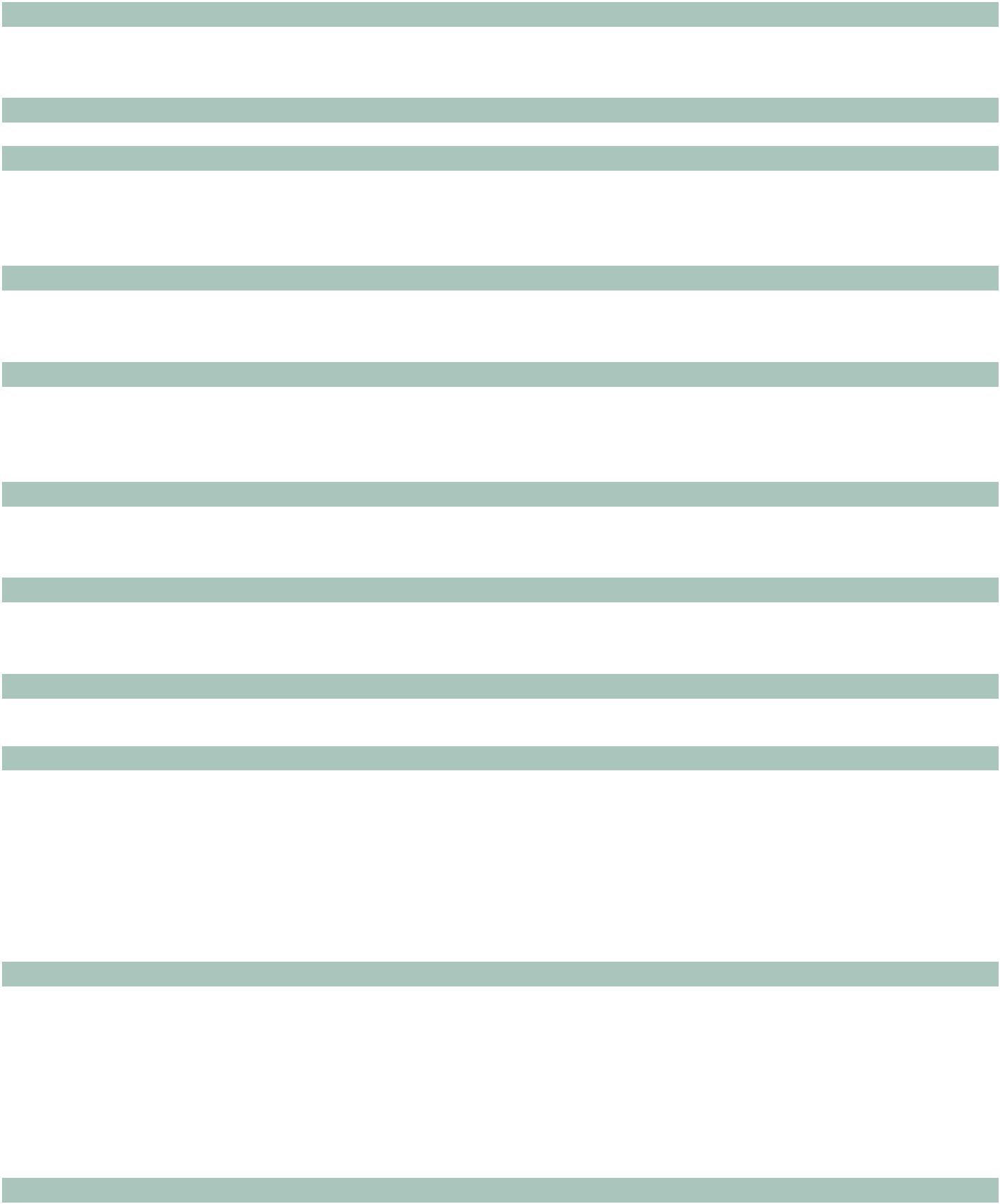 * Cifre de consum cu 100% bumbac și 50% umiditate inițială uscată la 0%TOLON își rezervă dreptul de a face modificări la mașini și la specificațiile din această fișă tehnică în orice moment, fără notificare prealabilă. Detaliile și fotografiile au doar scop informativ și nu sunt niciodată obligatorii.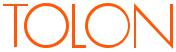 www.tolon.comCARACTERISTICI ȘI BENEFICII STANDARDOPȚIUNI· Uscător de rufe industrial· Controlul umidității reziduale + variabil· Tambur din oțel inoxidabil pentru o durată lungă de viață și pentru a evita coroziuneaviteza pentru uscarea perfectă a lenjeriei delicate· Tambur complet izolat, cu economie de energie· Supapă pneumatică pentru abur pe TTD 20 · 40 · 60· Tambur inversabil pentru uscarea eficientă a articolelor mari· Clapeta de admisie a aerului proaspat pentru racire rapida· Uși glisante cu trapă lată pentru încărcare și descărcare ușoară cu fereastrăpe TTD 20 · 40 · 60· Filtru mare și ușor accesibil și detașabil din oțel inoxidabil cu fereastră· Viteza reglabila a tamburuluipentru managementul vizual· Recircularea căldurii pentru mai eficientă· Ușă cu balamale pentru filtrul de scame pentru deschidere și curățare ușoarăuscare și consum redus de energie· Control flexibil și liber programabil cu afișaj mare pentru ușurință· Dispozitiv sprinkler pentru stingerea incendiilorfuncționarea și gestionarea perfectă a afacerii dumneavoastră de spălătoriepe modelele încălzite cu abur· Indicație clară a luminii de stare pentru o gestionare vizuală ușoară și rapidă· Furtun de admisie a aburului· Picioare reglabile (fixate pe TTD 110)· Baterie de abur de înaltă presiune din oțel inoxidabil· Înclinare înainte pe TTD 110 pentru descărcare ușoară(max. 12 bar)· Dispozitiv sprinkler pentru stingerea incendiilor pe toate paharele cu gaz· Senzor infrarosu· Comutator Sail pe toate modelele pentru uscare eficientă· Electrovalvă electrică pe TTD 20 · 40 · 60· Supapă pneumatică pentru abur pe TTD 110MODELUNITATETTD 20TTD 40TTD 60TTD 110Sarcină uscatăkg204060110Performanţăkg/h3568100185Evaporare gaz/aburl/h18385095Durata cicluluimin30-3530-3530-3530-35TOBĂDiametrul tamburuluimm980123012301362Adâncimea tamburuluimm5606809571620Volumul tamburuluil42280811372359Ușa (culisantă)Ø deschidere ușămm600725725885INCALZIElectrickW20,43645-Aburibar4-64-64-64-6baroptional 10-12optional 10-12optional 10-12optional 10-12GazkW305065132ELECTRICMotorkW0,751,51,55,5VentilatorkW1,12,22,27,5Consum electric*kW/h233948-ABURIØ racord supapă aburDN-BSP25-1”25-1”25-1”50-2”Ø condensator aburDN-BSP20-¾”25-1”25-1”25-1”Presiunea aburuluikPa400-600400-600400-600400-600Consum de abur*kg/ciclu4080120180GAZØ racord gazDN-BSP15-½”20-¾”20-¾”20-¾”Presiunea gazuluimbar20-20030-30030-30030-300consum de gaz*m3/h3,15,26,413,55EPUIZARacord evacuare Ømm200200200305Flux de aerElectricm3/h175025002600-Abur/gazm3/h1800275028005000CONTROL PROGRAMABILCONTROL PROGRAMABIL3 programe implicite (max. 20)3 programe implicite (max. 20)StdStdStdStdDisplay LCD 80 x 50 mmStdStdStdStdDIMENSIUNI (LxAxA)DIMENSIUNI (LxAxA)StandardElectricmm1130 x 1350 x 18201380 x 1530 x 20651380 x 1785 x 2065-Aburimm1130 x 1350 x 19951380 x 1530 x 24001380 x 1785 x 24001580 x 2730 x 2700Gazmm1130 x 1350 x 20301380 x 1530 x 22351380 x 1785 x 22351580 x 2730 x 2500AmbalareElectricmm1185 x 1425 x 18301435 x 1600 x 20751435 x 1880 x 2075-Aburimm1185 x 1425 x 20051435 x 1600 x 24101435 x 1880 x 24101700 x 2760 x 2400Baterie de aburmm---700 x 1700 x 650Gazmm1185 x 1425 x 20401435 x 1600 x 22501435 x 1800 x 22501700 x 2760 x 2400Camera de ardereCamera de arderemm---710 x 970 x 1330GREUTATENetElectrickg435615665-Aburikg4306907302075Gazkg4506657051840BrutElectrickg460640695-Aburikg4557157602275Baterie de aburkg---300Gazkg4756907352060Camera de ardereCamera de arderekg---85NIVEL SUNETdb(A)< 63,7< 63,7< 63,7< 63,7